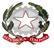 MINISTERO DELL’ISTRUZIONE, DELL’UNIVERSITA’ E DELLA RICERCAUfficio Scolastico Regionale per la CalabriaIstituto Comprensivo Bova Marina-CondofuriCod. Mecc. RCIC85200D – Tel. 0965.761002 – via Montesanto, 26 – 89035 Bova Marina (R.C.)Oggetto: Richiesta di esonero dalle attività funzionali d’insegnamento (Art,29,3) CCNL scuola)
Il/La sottoscritta/o____________________________________________________________________Docente di           _____________________________________________________________________Presso la sede / plesso di…………………………………………………  , per n. ore……  	presso 	………………………………………………………………….. 	, per n. ore …… 	e presso ………………………………………………………………….	…...	, per n. ore …… 	 per un totale di n. 	classi,Preso visione del piano annuale delle attività, predisposto dal Dirigente Scolastico prima dell’avvio delle lezioni in ottemperanza all’art.28, 4) del CCNL scuola;consapevole che l’art.29 comma 3), lettera a), nelle attività funzionali all’insegnamento include la partecipazione alle riunioni del Collegio dei Docenti, ai Dipartimenti disciplinari e ai ricevimenti generali con i genitori per un totale di 40 ore annue;consapevole, altresì, che le ore eccedenti alle 40 ore sopra richiamate non verranno retribuite, perché determinate da presenza volontariaconsapevole, altresì, che l’art.29, comma 3), lettera b), CCNL scuola nelle attività funzionali all’insegnamento include la partecipazione alle attività collegiali dei Consigli di classe, con un impegno di massima non superiore alle 40 ore limitatamente agli insegnamenti con numero di classi superiore a 6chiededi potersi assentare dalle sotto elencate riunioni:
 e altresì alle seguenti riunioni previste:Bova M, 	
 				In fede ____________________________
VISTO: 				Il Dirigente Scolastico
 					dott.ssa C.Irene Mafrici
			_____________________________________
Lettera a): Collegio docenti, dipartimenti e Ricevimenti generali genitoriDataOre previsteModifica e/o Approvazione DirigenteTotale  Ore Lettera b): Consigli di classeDataOre previsteModifica e/o Approvazione DirigenteTotale  Ore